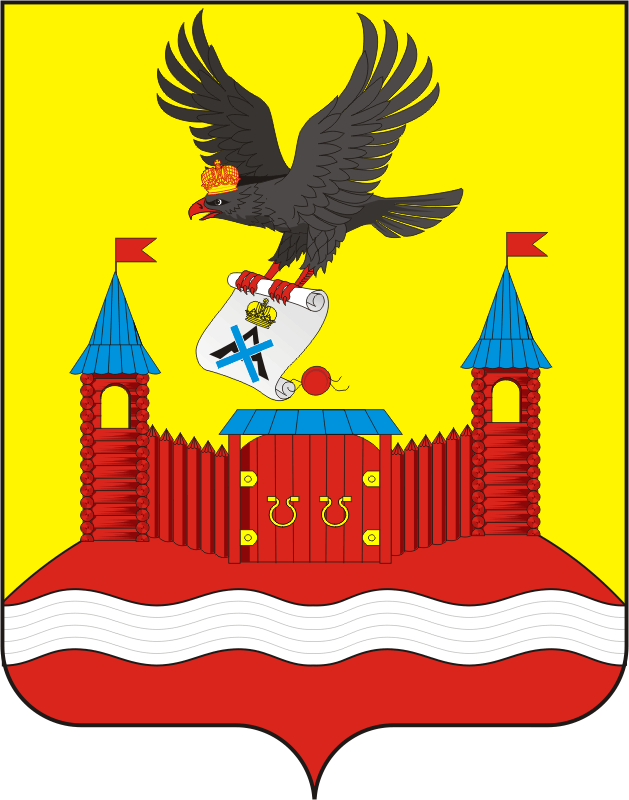 АДМИНИСТРАЦИЯ НОВОЧЕРКАССКОГО СЕЛЬСОВЕТАСАРАКТАШСКОГО РАЙОНА ОРЕНБУРГСКОЙ ОБЛАСТИП О С Т А Н О В Л Е Н И Е _________________________________________________________________________________________________________17.09.2018г	                                    с. Новочеркасск                                        № 76-пО внесении изменений и дополнений в постановление администрации Новочеркасского сельсовета Саракташского района от 18.01.2018  № 03-п          В соответствии с Федеральным законом от 25.12.2008 № 273-ФЗ «О противодействии коррупции», Указом Президента Российской Федерации от 29 июня . № 378 «О национальном плане противодействия коррупции на 2018-2020 годы»          1. Внести в постановление администрации Новочеркасского сельсовета Саракташского района от 18.01.2018  № 03-п «Об утверждении Плана работы по профилактике коррупционных и иных правонарушений в администрации муниципального образования Новочеркасский сельсовет Саракташского района Оренбургской области на 2018-2019 годы» следующие изменения и дополнения:          1.1 в наименовании постановления слова «2018-2019 годы» заменить словами «2018-2020 годы»;          1.2  в пункте 1 постановления слова «2018-2019 годы» заменить словами «2018-2020 годы»;2. В приложение к постановлению внести следующие изменения и дополнения:          2.1  в наименовании  слова «2018-2019 годы» заменить словами «2018-2020 годы»;          2.2  дополнить строками 35, 36, 37, 38 следующего содержания:«35. Обеспечить принятие мер по повышению эффективности контроля за соблюдением лицами, замещающими должности муниципальной службы, требований законодательства Российской Федерации о противодействии коррупции, касающихся предотвращения и урегулирования конфликта интересов, в том числе за привлечением таких лиц к ответственности в случае их несоблюдения. Срок исполнения до 1 февраля ежегодно. Исполнители: Заместитель главы администрации Иксангалеев Д.М., специалист администрации Юсупова Г.М.»;«36. Обеспечить принятие мер по повышению эффективности кадровой работы в части, касающейся ведения личных дел лиц, замещающих  муниципальные должности и должности муниципальной службы, в том числе контроля за актуализацией сведений, содержащихся в анкетах, представляемых при назначении на указанные должности и поступлении на такую службу, об их родственниках и свойственниках в целях выявления возможного конфликта интересов. Срок исполнения до 1 февраля ежегодно. Исполнители: Заместитель главы администрации Иксангалеев Д.М., специалист администрации Юсупова Г.М.;«37. Обеспечить ежегодное повышение квалификации муниципальных служащих, в должностные обязанности которых входит участие в противодействии коррупции. Срок исполнения ежегодно до 1 апреля. Исполнители: Заместитель главы администрации Иксангалеев Д.М., специалист администрации Юсупова Г.М.;«38. Обеспечить обучение муниципальных служащих, впервые поступивших на муниципальную службу для замещения должностей, включенных в перечни, установленные нормативными правовыми актами муниципального образования, по образовательным программам в области противодействия коррупции. Срок исполнения до 1 ноября 2020 года. Исполнители: Заместитель главы администрации Иксангалеев Д.М., специалист администрации Юсупова Г.М.»
          3. Настоящее постановление вступает в силу после обнародования путем размещения на официальном сайте администрации Новочеркасского сельсовета Саракташского  района в сети Интернет.           4. Контроль  за исполнением настоящего постановления возложить на заместителя главы администрации Иксангалеева Д.М.Глава сельсовета                                                                           Н.Ф.СуюндуковРазослано:Иксангалееву Д.М., Юсуповой Г.М.,  прокурору района